МИНИСТЕРСТВОЭКОНОМИЧЕСКОГО РАЗВИТИЯ ПРИДНЕСТРОВСКОЙ МОЛДАВСКОЙ РЕСПУБЛИКИП Р И К А З21 февраля 2020 года							                                 №  156г. ТираспольО введении в действие и отмене нормативныхдокументов по стандартизации на территорииПриднестровской Молдавской Республики(опубликование в газете «Приднестровье» от 12 марта 2020 года № 44)В соответствии с Законом Приднестровской Молдавской Республики от 23 ноября 1994 года «О стандартизации» (СЗМР 94-4) с изменениями и дополнением, внесенными законами Приднестровской Молдавской Республики от 10 июля 2002 года № 152-ЗИД-III (САЗ 02-28); от 24 декабря 2012 года № 259-ЗИ-V (САЗ 12-53); от 30 декабря 2013 года 
№ 289-ЗИД-V (САЗ 14-1); от 21 января 2014 года № 35-ЗИ-V (САЗ 14-4), Постановлением Верховного Совета Приднестровской Молдавской Республики от 21 мая 2002 года № 584 «О признании рамочной нормой права на территории Приднестровской Молдавской Республики Соглашения «О проведении согласованной политики в области стандартизации, метрологии и сертификации» (с оговоркой) Межгосударственного совета по стандартизации, метрологии и сертификации» (САЗ 02-21), в целях исполнения пункта 16 раздела 5 Плана мероприятий («дорожной карты»), направленного на улучшение внутренних условий ведения предпринимательской деятельности в Приднестровской Молдавской Республике, утвержденного Распоряжением Правительства Приднестровской Молдавской Республики от 22 ноября 2019 года № 947р,  п р и к а з ы в а ю:1. Ввести в действие на территории Приднестровской Молдавской Республики в качестве государственных стандартов Приднестровской Молдавской Республики, следующие межгосударственные стандарты: а) без редакционных изменений:1) ГОСТ ISO 898-7-2015 «Механические свойства крепежных изделий. Часть 7. Испытание на кручение и минимальные крутящие моменты для болтов и винтов номинальных диаметров от 1 до 10 мм»;2) ГОСТ ISO 1478-2015 «Резьба самонарезающих винтов»;3) ГОСТ ISO 16048-2014 «Пассивация крепежных изделий из коррозионно-стойкой нержавеющей стали»;4) ГОСТ EN 28839-2015 «Механические свойства крепежных изделий. Болты, винты, шпильки и гайки из цветных металлов»;б) с редакционными изменениями, соответствующими требованиями законодательства Приднестровской Молдавской Республики:1) ГОСТ 9.407-2015 «Единая система защиты от коррозии и старения. Покрытия лакокрасочные. Метод оценки внешнего вида»; 2) ГОСТ ISO 898-1-2014 «Механические свойства крепежных изделий из углеродистых и легированных сталей. Часть 1. Болты, винты и шпильки установленных классов прочности с крупным и мелким шагом резьбы»; 3) ГОСТ ISO 898-2-2015 «Механические свойства крепежных изделий из углеродистых и легированных сталей. Часть 2. Гайки установленных классов прочности с крупным и мелким шагом резьбы»; 4) ГОСТ ISO 898-5-2014 «Механические свойства крепежных изделий из углеродистых и легированных сталей. Часть 5. Установочные винты и аналогичные резьбовые крепежные изделия установленных классов твердости с крупным и мелким шагом резьбы»; 5) ГОСТ ISO 965-5-2015 «Основные нормы взаимозаменяемости. Резьбы метрические ИСО общего назначения. Допуски. Предельные размеры внутренних резьб, сопрягаемых с горячеоцинкованными наружными резьбами, соответствующими до нанесения покрытия полям допусков с основными отклонениями до h включительно»;6) ГОСТ ISO 2320-2015 «Гайки стальные самостопорящиеся. Механические и эксплуатационные свойства»;7) ГОСТ ISO 2702-2015 «Винты самонарезающие стальные термообработанные. Механические свойства»;8) ГОСТ ISO 3269-2015 «Изделия крепежные. Приемочный контроль»;9) ГОСТ ISO 3506-1-2014 «Механические свойства крепежных изделий из коррозионно-стойкой нержавеющей стали. Часть 1. Болты, винты и шпильки»;10) ГОСТ ISO 3506-2-2014 «Механические свойства крепежных изделий из коррозионно-стойкой нержавеющей стали. Часть 2. Гайки»;11) ГОСТ ISO 3506-3-2014 «Механические свойства крепежных изделий из коррозионно-стойкой нержавеющей стали. Часть 3. Установочные винты и аналогичные крепежные изделия, не подвергаемые растягивающему напряжению»;12) ГОСТ ISO 3506-4-2014 «Механические свойства крепежных изделий из коррозионно-стойкой нержавеющей стали. Часть 4. Самонарезающие винты»;13) ГОСТ ISO 4032-2014 «Гайки шестигранные нормальные (тип 1). Классы точности А и В»; 14) ГОСТ ISO 4033-2014 «Гайки шестигранные высокие (тип 2). Классы
 точности А и В»;15) ГОСТ ISO 4035-2014 «Гайки шестигранные низкие с фаской (тип 0). Классы точности А и В»;16) ГОСТ ISO 4036-2014 «Гайки шестигранные низкие без фаски (тип 0). Класс точности В»;17)  ГОСТ ISO 4042-2015 «Изделия крепежные. Электролитические покрытия»;18) ГОСТ ISO 4759-1-2015 «Изделия крепежные. Допуски. Часть 1. Болты, винты, шпильки и гайки. Классы точности А, В и С»; 19) ГОСТ ISO 4759-3-2015 «Изделия крепежные. Допуски. Часть 3. Шайбы плоские для болтов, винтов и гаек. Классы точности А и С»; 20) ГОСТ 5632-2014 «Легированные нержавеющие стали и сплавы коррозионно-стойкие, жаростойкие и жаропрочные. Марки»;21)  ГОСТ ISO 6157-1-2015 «Изделия крепежные. Дефекты поверхности. Часть 1. Болты, винты и шпильки общего назначения»; 22) ГОСТ ISO 6157-2-2015 «Изделия крепежные. Дефекты поверхности. Часть 2. Гайки»;23) ГОСТ ISO 6157-3-2014 «Изделия крепежные. Дефекты поверхности. Часть 3. Болты, винты и шпильки специальные»;24) ГОСТ ISO 7093-1-2016 «Шайбы плоские. Крупная серия. Часть 1. Класс точности А»;25) ГОСТ ISO 7093-2-2016 «Шайбы плоские. Крупная серия. Часть 2. Класс точности С»;26) ГОСТ ISO 8673-2014 «Гайки шестигранные нормальные (тип 1) с мелким шагом резьбы. Классы точности А и В»;27) ГОСТ ISO 8674-2014 «Гайки шестигранные высокие (тип 2) с мелким шагом резьбы. Классы точности А и В»;28) ГОСТ ISO 8675-2014 «Гайки шестигранные низкие с фаской (тип 0) с мелким шагом резьбы. Классы точности А и В»; 29) ГОСТ ISO 8992-2015 «Изделия крепежные. Общие требования для болтов, винтов, шпилек и гаек»;30) ГОСТ ISO 10684-2015 «Изделия крепежные. Покрытия, нанесенные методом горячего цинкования»;31) ГОСТ ISO 15071-2014 «Болты с шестигранной уменьшенной головкой с фланцем. Класс точности А»;32) ГОСТ ISO 16047-2015 «Изделия крепежные. Испытания крутящего момента и усилия предварительной затяжки»;33) ГОСТ ISO 16426-2015 «Изделия крепежные. Система обеспечения качества»;34) ГОСТ 31975-2017 (ISO 2813:2014) «Материалы лакокрасочные. Метод определения блеска лакокрасочных покрытий под углом 20°, 60° и 85°»;35) ГОСТ 32484.1-2013  (EN 14399-1:2005) «Болтокомплекты высокопрочные для предварительного натяжения конструкционные. Общие требования»; 36) ГОСТ 32484.2-2013 (EN 14399-2:2005) «Болтокомплекты высокопрочные для предварительного натяжения конструкционные. Испытание на предварительное натяжение»;37) ГОСТ 32484.3-2013 (EN 14399-3:2005) «Болтокомплекты высокопрочные для предварительного натяжения конструкционные. Система HR - комплекты шестигранных болтов и гаек»;38) ГОСТ 32484.4-2013 (EN 14399-4:2005) «Болтокомплекты высокопрочные для предварительного натяжения конструкционные. Система HV - комплекты шестигранных болтов и гаек»;39 ГОСТ 32484.5-2013 (EN 14399-5:2005) «Болтокомплекты высокопрочные для предварительного натяжения конструкционные. Плоские шайбы»;40) ГОСТ 32484.6-2013 (EN 14399-6:2005) «Болтокомплекты высокопрочные для предварительного натяжения конструкционные. Плоские шайбы с фаской».2. Ввести в действие на территории Приднестровской Молдавской Республики следующие государственные стандарты Приднестровской Молдавской Республики:а) без редакционных изменений:1) ГОСТ ПМР ГОСТ Р ИСО 6507-4-2020 «Государственная система обеспечения единства измерений. Металлы и сплавы. Измерения твердости по Виккерсу. Часть 4. Таблицы определения твердости», гармонизированный ГОСТ Р ИСО 6507-4-2009;2)  ГОСТ ПМР ГОСТ Р ИСО 7721-2020 «Винты с потайной головкой. Конструкция головки и калибры для контроля», гармонизированный с ГОСТ Р ИСО 7721-2011;3) ГОСТ ПМР ГОСТ Р ИСО 8991-2020 «Изделия крепежные. Система обозначений», гармонизированный с  ГОСТ Р ИСО 8991-2011;4) ГОСТ ПМР ГОСТ Р ИСО 10664-2020 «Углубление звездообразное под ключ для болтов и винтов». гармонизированный с  ГОСТ Р ИСО 10664-2007;б) с редакционными изменениями, соответствующими требованиями законодательства Приднестровской Молдавской Республики:1) ГОСТ ПМР ГОСТ Р 9.316-2020 «Единая система защиты от коррозии и старения. Покрытия термодиффузионные цинковые. Общие требования и методы контроля», гармонизированный с ГОСТ Р 9.316-2006;2) ГОСТ ПМР ГОСТ Р ИСО 4014-2020 «Болты с шестигранной головкой. Классы точности А и В», гармонизированный с ГОСТ Р ИСО 4014-2013; 3) ГОСТ ПМР ГОСТ Р ИСО 4017-2020 «Винты с шестигранной головкой. Классы точности А и В», гармонизированный ГОСТ Р ИСО 4017-2013;4) ГОСТ ПМР ГОСТ Р ИСО 4027-2020 «Винты установочные с шестигранным углублением и коническим концом», гармонизированный ГОСТ Р ИСО 4027-2013;5) ГОСТ ПМР ГОСТ Р ИСО 4753-2020 «Изделия крепежные. Концы деталей с наружной метрической резьбой», гармонизированный ГОСТ Р ИСО 4753-2013;6) ГОСТ ПМР ГОСТ Р ИСО 4762-2020 «Винты с цилиндрической головкой и шестигранным углублением под ключ», гармонизированный ГОСТ Р ИСО 4762-2012;7) ГОСТ ПМР ГОСТ Р ИСО 6507-1-2020 «Металлы и сплавы. Измерение твердости по Виккерсу. Часть 1. Метод измерения», гармонизированный ГОСТ Р ИСО 6507-1-2007;8) ГОСТ ПМР ГОСТ Р 7378-2020 «Изделия крепежные. Болты, винты и шпильки. Отверстия под шплинты и отверстия под контровочную проволоку», гармонизированный с ГОСТ Р 7378-93;9) ГОСТ ПМР ГОСТ Р ИСО 10113-2020 «Материалы металлические. Листы и полосы. Определение коэффициента пластической деформации», гармонизированный ГОСТ Р ИСО 10113-2014;10) ГОСТ ПМР ГОСТ Р ИСО 10484-2020 «Испытание гаек методом расширения», гармонизированный с ГОСТ Р ИСО 10484-2010;11) ГОСТ ПМР ГОСТ Р ИСО 10485-2020 «Испытание гаек пробной нагрузкой на конической шайбе», гармонизированный с ГОСТ Р ИСО 10485-2010;12) ГОСТ ПМР ГОСТ Р ИСО 10509-2020 «Винты самонарезающие с шестигранной головкой с фланцем», гармонизированный с ГОСТ Р ИСО 10509-2013;13) ГОСТ ПМР ГОСТ Р ИСО 10642-2020 «Винты с потайной головкой и шестигранным углублением под ключ», гармонизированный с ГОСТ Р ИСО 10642-2012;14) ГОСТ ПМР ГОСТ Р ИСО 10683-2020 «Изделия крепежные. Неэлектролитические цинк-ламельные покрытия», гармонизированный с ГОСТ Р ИСО 10683-2013;15) ГОСТ ПМР ГОСТ Р ИСО 15072-2020 «Болты с шестигранной уменьшенной головкой с фланцем с мелким шагом резьбы. Класс точности А», гармонизированный с ГОСТ Р ИСО 15072-2013;16) ГОСТ ПМР ГОСТ Р ИСО 15330-2020 «Изделия крепежные. Испытание на предварительную нагрузку для обнаружения водородного охрупчивания. Метод с применением параллельных несущих поверхностей», гармонизированный с ГОСТ Р ИСО 15330-2010;17) ГОСТ ПМР ГОСТ Р 51013-2020 «Сплавы жаропрочные, коррозионно-стойкие, прецизионные на основе никеля. Методы определения титана», гармонизированный 
ГОСТ Р 51013-97;18) ГОСТ ПМР ГОСТ Р 51576-2020 «Сплавы и порошки жаропрочные, коррозионно-стойкие, прецизионные на основе никеля. Методы определения меди», гармонизированный ГОСТ Р 51576-2000;19) ГОСТ ПМР ГОСТ Р 51928-2020 «Сплавы и порошки жаропрочные на никелевой основе. Методы определения бора», гармонизированный ГОСТ Р 51928-2002;20) ГОСТ ПМР ГОСТ Р 53089-2020 (ИСО 5458:1998) «Основные нормы взаимозаменяемости. Характеристики изделий геометрические. Установление позиционных допусков», гармонизированный ГОСТ Р 53089-2008 (ИСО 5458:1998);21) ГОСТ ПМР ГОСТ Р 53090-2020 (ИСО 2692:2006) «Основные нормы взаимозаменяемости. Характеристики изделий геометрические. Требования максимума материала, минимума материала и взаимодействия», гармонизированный с ГОСТ Р 53090-2008 (ИСО 2692:2006);22) ГОСТ ПМР ГОСТ Р 53442-2020 (ИСО 1101:2012) «Основные нормы взаимозаменяемости. Характеристики изделий геометрические. Установление геометрических допусков. Допуски формы, ориентации, месторасположения и биения», гармонизированный с ГОСТ Р 53442-2015 (ИСО 1101:2012);23) ГОСТ ПМР ГОСТ Р 54153-2020 «Сталь. Метод атомно-эмиссионного спектрального анализа», гармонизированный ГОСТ Р 54153-2010;24) ГОСТ ПМР ГОСТ Р 55145-2020 (ИСО 10579:2010) «Основные нормы взаимозаменяемости. Характеристики изделий геометрические. Назначение размеров и допусков для нежестких деталей», гармонизированный ГОСТ Р 55145-2012 
(ИСО 10579:2010).3. В связи с введением в действие подпунктом 2) подпункта «б» пункта 2 настоящего Приказа ГОСТ ПМР ГОСТ Р ИСО 4014-2020 отменить действие на территории Приднестровской Молдавской Республики ГОСТ ПМР ГОСТ Р 50796-2012 (ИСО 4014-88) «Болты с шестигранной головкой классов точности А и В. Технические условия»,  введенного в действие Приказом Государственной службы энергетики и жилищно-коммунального хозяйства Приднестровской Молдавской Республики  от 10 января 2013 года № 1 «О введении в действие нормативных документов по стандартизации» (газета «Приднестровье» от 18 января 2013 года № 8).4. В связи с введением в действие подпунктом 3) подпункта «б» пункта 2 настоящего Приказа ГОСТ ПМР ГОСТ Р ИСО 4017-2020 отменить действие на территории Приднестровской Молдавской Республики ГОСТ ПМР ГОСТ Р 50793-2012 (ИСО 4017-88) «Болты с шестигранной головкой с резьбой до головки классов точности А и В. Технические условия»,  введенного в действие Приказом Государственной службы энергетики и жилищно-коммунального хозяйства Приднестровской Молдавской Республики  от 10 января 2013 года № 1 «О введении в действие нормативных документов по стандартизации» (газета «Приднестровье» от 18 января 2013 года № 8).5. На официальном сайте Министерства экономического развития Приднестровской Молдавской Республики (http://minregion.gospmr.org/index.php/gos-reestry ) в двухнедельный срок со дня официального опубликования настоящего Приказа разместить тексты либо ссылки на сайты, содержащие тексты введенных стандартов, согласно пунктам 1 - 3 настоящего Приказа.6. Настоящий Приказ вступает в силу со дня, следующего за днем его официального опубликования в газете «Приднестровье».Заместитель Председателя Правительства – министр экономического развития ПМР                                                             С.А. Оболоник  МИНИСТЕРУЛ ДЕЗВОЛТЭРИЙ ЕКОНОМИЧЕАЛ РЕПУБЛИЧИЙМОЛДОВЕНЕШТЬ НИСТРЕНЕ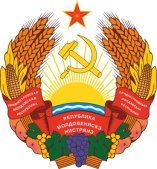 МIНIСТЕРCТВО ЕКОНОМIЧНОГО РОЗВИТКУПРИДНIСТРОВСЬКОIМОЛДАВСЬКОI РЕСПУБЛIКИ